CİHAZIN KULLANMA TALİMATI1. Her zaman iyi bilenmiş matkap kullanılmalıdır.2. İşlenecek parça hiçbir zaman el ile tutmamalı, her defasında tezgâha tespit edilmelidir.3. Şayet çalışan parça, tespit edilen yerden fırlarsa, el ile tutmaya çalışmamalı tezgah derhal durdurulmalıdır.4. Tezgâhın bakım ve onarımı yapıldığı sırada, tezgâh hiçbir surette çalıştırılmamalıdır.5. Talaşın temizlenmesi için her zaman bir fırça kullanılmalı, fakat bu işlem hiçbir zaman basınçlı hava veya elle yapılmamalıdır.6. Dönen matkabın yanına uzanmamalıdır.7. Tezgâhı çalıştırmaya başlamadan önce üzerinde boşta olan bütün parça ve takımlar kaldırılmalı, alet edevat tezgâhın tablası veya mengenenin üstünde bırakılmamalıdır.8. Operatör tezgâhtan ayrılmadan önce tezgâhını durdurmalı ve durduğunu görmelidir.9. Matkapla çalışırken, her zaman gözlük takılmalıdır.10. Matkap ve benzeri tezgâhlarda çalışırken eldiven giyilmeyecektir.11. Sıkma anahtarı veya başka takımlar tezgâhın tablası veya mengene üzerinde bırakılmayacaktır.12. Delinmiş bir delik çapı, bu çapa çok yakın çaptaki bir matkap ucu ile genişletilmeyecektir. Aksi takdirde, parçaya ani dalması neticesinde, matkap ucu kırılabilir veya parça matkap ile birlikte dönebilir. Bunun için, delme işleminin başlangıcında uygun çapta matkap uçları kullanılmalıdır.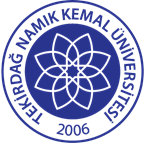 TNKÜ ÇORLU MÜHENDİSLİK FAKÜLTESİMAKİNE MÜHENDİSLİĞİMATKAP TEZGAHI KULLANMA TALİMATIDoküman No: EYS-TL-352TNKÜ ÇORLU MÜHENDİSLİK FAKÜLTESİMAKİNE MÜHENDİSLİĞİMATKAP TEZGAHI KULLANMA TALİMATIHazırlama Tarihi:15.04.2022TNKÜ ÇORLU MÜHENDİSLİK FAKÜLTESİMAKİNE MÜHENDİSLİĞİMATKAP TEZGAHI KULLANMA TALİMATIRevizyon Tarihi:--TNKÜ ÇORLU MÜHENDİSLİK FAKÜLTESİMAKİNE MÜHENDİSLİĞİMATKAP TEZGAHI KULLANMA TALİMATIRevizyon No:00TNKÜ ÇORLU MÜHENDİSLİK FAKÜLTESİMAKİNE MÜHENDİSLİĞİMATKAP TEZGAHI KULLANMA TALİMATIToplam Sayfa Sayısı:1Cihazın Markası/Modeli/ Taşınır Sicil NoTezsan M20 MSKullanım AmacıTalaşlı imalat, malzemeler üzerinde delik açmakSorumlusu	Dr.Öğr.Üyesi İbrahim Savaş DalmışSorumlu Personel İletişim Bilgileri (e-posta, GSM)idalmis@nku.edu.tr / 0282 250 23 45